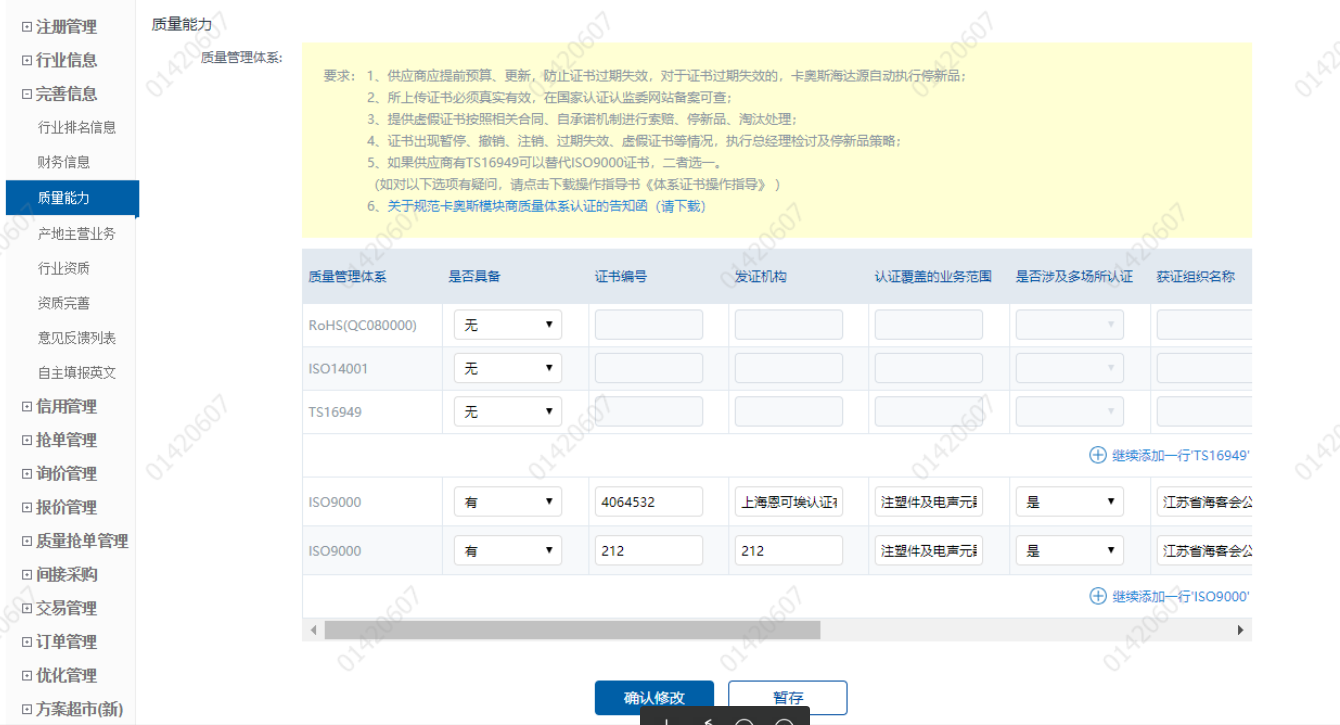 第一步：点击左侧菜单栏“完善信息”第二步：找到“完善信息”下的子目录“质量能力”第三步：将对的证书信息填写到如图3所示的对应栏位，请注意确保填写的信息准确无误另外TS16949以及ISO9000证书可以上传多个，点击右侧的“继续添加一行”进行添加;第四步：点击“确认修改”进行确认提交